
VAKTLISTE LUNSJ SUNDAG 16.06.19.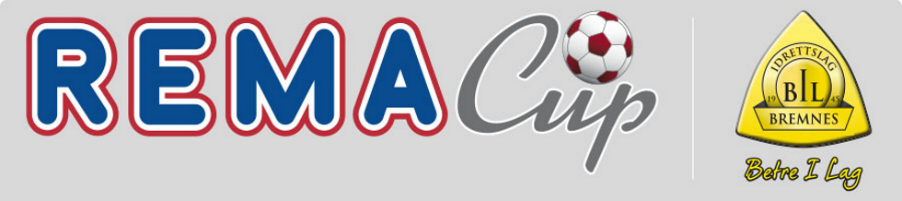 Denne vakta går ut på å hjelpe til med servering og rydding.
Vakta begynner kl 11.30 og varer til 15.30 Spelarane på J16 har denne dugnaden.

NamnTelefonNamnTelefonAmalie Rogne48362736Marte Berntsen97491098Elisabeth Sæverud Onarheim97124777Nora Vestrheim Øvrebø94057366Hanna Alfsvåg Kirketeig95034039Suzana Amanuel Tekeste48398842Hanna Habbestad Ytrøy99648758Thea Tysse Fylkesnes97181851Helene Simonsen Hope41574204Ingjerd Lønning Gjøsæter91871062Julie Sæverud Gåsland94832203Mari Mæland97555922